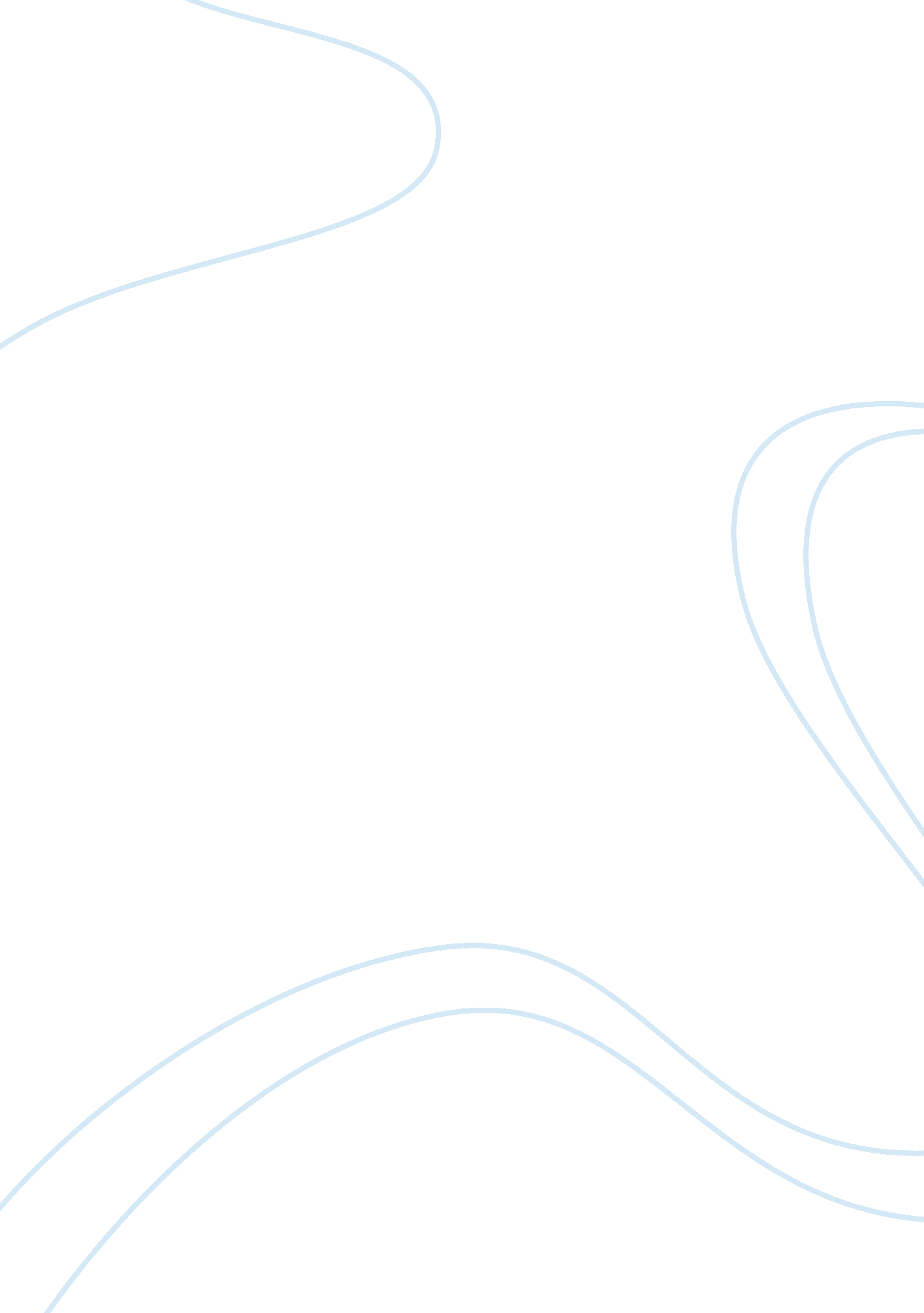 History and background of the lowes company business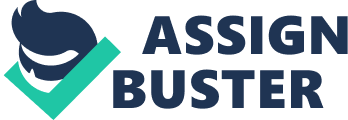 Contents Decision It is a US based Hardware company with ironss of retail place contraptions and betterment retail concatenation shops. It was founded in North Carolina, North Wilkesboro in 1921 by Lucius S. Lowe. It was inherited by Ruth, his girl in 1940 when he died where she sold to her brother called Jim Lowe that same twelvemonth because she was unable to direction ( Bailey, 2009 ) . The company focused on fabrication edifice and hardware stuffs. Subsequently in 1954, it expanded and introduced new merchandises such as impressions, Equus caballus tack, snuff, green goods, food markets and dry goods. Presently, the Lowe concatenation serves more than 14 million clients hebdomadally. It has 20 concatenation shops in Canada and 1710 in the United States. Together with the gap of the South Burlington shop located in Vermont, Lowes has shops in all 50 provinces ( Kapner, 2007 ) . In 2007, Lowes expanded into Canada and it opens its first shop at Hamilton within the metropolis of Ontario. It is the 2nd largest hardware concatenation in the United States of America after the Home Depot and in front of Menards Company. Globally, it is it is ranked 2nd once more behind the Home Depot and in front of B & A ; Q and OBI, the European concatenation shops. It is geographically ( location ) organized into Divisions such as Southeast, Northeast, West, South Central and North Central, parts so territories and eventually the person concatenation shops ( Andelman & A ; Marcus, 1999 ) . . Employees at each concatenation shop ranges between 80 and 400 depending on the gross revenues volume and on the size of the retail shop. There employees are paid good together with favourable footings and conditions ( Bailey, 2009 ) . It owns and sells trade names such as place ornaments, bathroom merchandises, patio furniture and landscape gardening, ceiling fans and accoutrements, tools, grills, flooring, timber, illuming contraptions, electrical and pluming supplies among others. The audiences to the company are those who want to utilize the merchandises particularly household or married people who want to adorn their houses ( Kapner, 2007 ) . Others targeted are the tourer eating houses, guest houses proprietors and resort proprietors who want to hold good furnished suites which are attractive. There are no specific mark audiences or clients because anybody can purchase the merchandises ( Board of Directors, 2008 ) . A The Home Depot The Home Depot is a US based hardware retail merchant which manufactures building and place betterments and offers some services. It was founded by Arthur Blank, Pat Farrah, Ron Brill and Bernie Marcus in 1978. Its chief proposition was to construct a larger place based betterment warehouses than its rivals particularly Lowes Company, OBI and B & A ; Q. The four investors approached an investing banker called Ken Langone who helped them to procure the needed capital to get down the venture ( Andelman & A ; Marcus, 1999 ) . . There vision was to set up a house that would continue values that would be of import to them and the company ( Board of Directors, 2008 ) . These nucleus values include: regard, unity, honest, professionalism, truthfulness and excellence to its clients and prosecuting themselves in societal duty ( giving back to the society ) . The first shop was built in a chartered infinite from J. F. Penny which became a price reduction section and food market shops ( Bailey, 2009 ) . Its first central office was located at Terrell Mill sou’-east of Marietta in Georgia City before turn uping to Paces Ferry Road on the Western side of Cumberland or Galleria edge City in 1990 which is still their central offices to day of the month ( Board of Directors, 2008 ) . Presently, the board president is Marcus, Blank is the president and Frank Blake who replaced Nardelli is the Chief Executive Officer ( CEO ) . In 2007, the Home Depot got grosss of $ 13 billion and repurchased stock estimated at $ 40 billion. It is the largest hardware in United States of America and in the whole universe. Its largest concatenation shop is located in Anaheim in the metropolis of California and its colourss are bright orange. Its entire gross revenues in 2005 totaled $ 91. 8 billion in retail gross revenues ( Board of Directors, 2008 ) . A The company has more than 120 million clients in the whole universe. The Home Depot major trade names include: BEHR Paint, H2O warmers, rug cleansing, grout services, tile, upholstery, outdoor and power tools, Thomasville cabinetwork, decor merchandises, indoor organisation, out-of-door furniture, Eskimo dog tools, work force tools, pigment coppices, tarps, worklights, postponing tools, extension cords and cabinet storages. Home Depot has about 180 top place betterment retail merchants ‘ shops in Canada. The Home Depot Canada employs over 35, 000 Canadians ( Board of Directors, 2008 ) . Home terminal Canada has shops in all Canadian 10 states which serve other districts such as Nunavut, Northwest Territory and Yukon through on-line electronic gross revenues means ( Kapner, 2007 ) . Home terminal has the universe largest place betterment retail merchant shop in Mexico. Currently, the Mexican Home Depot controls and operates more than 60 shops. The Home Depot Mexico employs more than 7100 people and its one-year growing rate bases at 10 % . In 2006 the Home Depot acquired a Chinese place betterment retail merchant known as The Home Way ( Board of Directors, 2008 ) . There are 12 retail shops in six metropoliss and it employs more than 3000 people. The Home Depot besides operates retail shops in France, Italy, Russia and Poland and it employs more than 50000 people ( Roush, 2007 ) . The Home Depot shop in Mexico City, Mexico In 1997, the Home Depot penetrated into Argentine and Chilean markets in South America. Though it was viewed by the laminitiss Bernie Marcus and Blank Arthur with great optimism, it subsequently proved to be unprofitable as projected before. In 2001, Argentina Jumbo Hipermercados bought out the four mercantile establishment retail shops while Chilean spouse Fallabella acquired the five shared Chilean shops. These shops employed more than 20000 people ( Board of Directors, 2008 ) . From the history and background information of the two companies, both of them produce similar merchandises hence competition is stiff because they both compete for the same markets and possible clients. Their merchandises are of the same quality because their rate of enlargement is about equal. In all states, they open new retail shops, their goods are purchased and other parts within that state demand for a retail shop within their district. This is evidenced in that, both companies ‘ open more than 10 retail shops in one metropolis ( Board of Directors, 2008 ) . This means that, their goods are of high quality taking to high demand. Because of their rapid enlargement, it means that the companies are active and aggressive in seeking for new markets ( Roush, 2007 ) . Web sites, wireless, Television Stationss, magazines and other signifiers of indirect advertizements and communicating are used. These other signifiers of communicating include: participating in community battle by forming for charity work, helping the needy and forming for athleticss activities sponsored by the company ( Andelman & A ; Marcus, 1999 ) . Major achievements Both Home Depot and Lowes Companies have accomplished assorted singular things before and after 2006. The Home Depot started a Home Depot Foundation ( Social and Community philanthropy ) in 2002 which is a beneficent arm of the company. Since its origin, it has contributed over $ 200 million for labour and supplies to a figure of establishments and organisations which include: California Based City of Hope National Medical Center, drama land building organisation called KaBOOM and the Habitat for Humanity ( Bailey, 2009 ) . This is done yearly and it is in partnership with the Georgia Emergency Management Agency ‘ s Ready Georgia run. Both of them have been committed in easing these events in order to guarantee there is increased hazard readiness tools and equipment among Georgia kids particularly in the acquisition establishments ( Board of Directors, 2008 ) . The company supply ready kits and patrons art and try competition or competitions for Georgia simple schools pupils where awards or awards are given to the best pupils particularly those from hapless households. In 2005, the Home Depot started proving if fuel centres would work in some retail shops. The first Home Depot Fuel centre was located in Brentwood Tennessee and subsequently opened another centre about 32 kilometres off in Hermitage in the Nashville suburbs. This was an achievement because, four more paradigm retail shops within the same twelvemonth were established at Smyrna, Tennessee ; Greensboro, Georgia ; Winchester, Tennessee and eventually at Acworth, Georgia in that sequence ( Board of Directors, 2008 ) . The centres earned more than $ 7 billion per twelvemonth. These fuel centres sell hot nutrient, beer, bites and supplying Diesel in different but Separate Island. It besides offers big trucks for transit and auto washes suites big plenty to suit full size trucks ( Harrisly, 2004 ) . At the terminal of that twelvemonth, the merchandises were demanded in more than four continents therefore the market expanded by about 56 % in the undermentioned twelvemonth ( Bailey, 2009 ) . The gross revenues volume besides double and the fuel centers become the most profitable retail shops at the Home Depot Company. This was a great accomplishment or achievement because the net incomes doubled each twelvemonth and the clients rise from 4 million to 13 million in the undermentioned twelvemonth as compared to Lowes Company whose net incomes were still really low in some parts ( Andelman & A ; Marcus, 1999 ) . . In 2008 and 2009 Home Depot has been able to increase its market coverage and client base by 34 % while Lowe has been able to increase hers by 23 % . This is seen as an achievement because in the old old ages get downing from 1998 to 2004 ; the company has maintained a changeless 10 % market addition and client growing rate ( Bailey, 2009 ) . Lowes excessively has accomplished or achieved some things before and after 2006. In partnership with interior decorator Marianne Cusato in 2006, Lowes Company developed and built an low-cost house programs for the people affected by the hurricanes in the Gulf part. The company managed to construct adequate houses to the victims without the support of the authorities. The Lowe ‘ s Katrina Cottage where its sole retail is located provided both the edifice stuffs and the house programs ( Andelman & A ; Marcus, 1999 ) . . This is an achievement because it was able to construct more than 3000 houses to resettle over 10 thousand people. This was historic in that, no commercial company has of all time done that in the universe. It was made possible by the Lowe ‘ s Katrina Cottage which offered building stuffs at an low-cost rates and its possibility of spread outing. These houses met the international edifice codifications and criterions and it exceeded the hurricane codifications and criterions. Its repute and image improved after resettling those people by utilizing all of its earned net income amounting to $ 14 billion. Between 2007 and 2009 it expanded its retail shops to Canada which was seen as the greatest accomplishment. This was known as Lowe ‘ s Canada. It opened its first three shops in December 10, 2007 based in Ontario, Toronto at Hamilton, Brampton and Brantford. On February 1, 2008, they further opened three more retail shops in East Gwillimbury, Toronto. The 2nd retail shop was opened in Brampton and a new location identified in Maple, Vaughan ( Andelman & A ; Marcus, 1999 ) . . There are more than twenty one shops under building and 19 more in the state of Ontario. The Lowe ‘ s direction has late announced enlargement to the Western parts of Canada get downing with four new retail shops in Calgary Alberta. One of the four retailed shops was opened earlier September 2010 and the staying three are projected to be operational before January 2011. This is an achievement or an accomplishment because it is about catching the Home Depot Company which has dominated the Canadian market for the last three decennaries ( Rhett, 2006 ) . The figure of people employed in these shops is more by 21 % the figure of people employed by Home Depot and each shop represents an investing value of $ 20. 4 US dollars. Lowes Company got a net income border of $ 30 million in 2008 an addition of $ 14 million from the old twelvemonth 2007 ; this was higher as compared to Home Depot net income of $ 24 million in the same twelvemonth. Both companies though their rates of enlargement differ, they are active and aggressive. Both of them aim at commanding the market by opening new retail shops in many parts in different states ( Bailey, 2009 ) . Both companies have participated in community service or societal duty. This is where the companies assist the destitute people particularly the kids who are orphans. They donate nutrient to the needy and those befallen by assorted catastrophes ( Rhett, 2006 ) . Communication manners and public dealingss The companies are rivals because they produce similar merchandises and they compete for similar markets and clients. Both companies are perceived to be supervising each others moves particularly on enlargement schemes. This evidenced on the manner both companies can open new retail shops in the same state and may be in the same metropolis. For illustration, in May 2006, both companies opened new retail shops in Toronto Canada and a few in the Argentina metropoliss. They are both viing because their merchandises quality, monetary values and packaging is about the same ( Andelman & A ; Marcus, 1999 ) . . The web site of Home Depot is more popular than Lowe ‘ s because of its characteristics. The merchandises can be ordered on-line and delivered within a shortest clip possible. The web site of Lowes is non efficient hence online services are non dependable. However, the website system of Lowe is being upgraded so as to better the quality of services offered on-line ( Bailey, 2009 ) . The advertizement of these companies ‘ merchandises is through the web site, wireless and Television Stationss, concern magazine and diaries though Lowe is exceeding because it owns a figure of Television and wireless Stationss. Lowes has a assortment of good established Television and wireless commercials. The most common adverts on their merchandises aired or broadcasted on wireless and Television Stationss are the racing inspired commercial are common and they are repeated more frequently on the telecasting race coverage. Gene Hackman ‘ s voice or tone is common in many commercial and promotional advertizements for Lowe ‘ s merchandises. Currently, Ben Yannette is making voiceovers advertisement runs for Lowes in all Television Stationss owned by the company and others owned by assorted authorities and the in private owned Stationss. In 2006, its market portion and client base increased when it started patronizing and financing the wireless advertizement booth of the New York Yankees wireless station ( Board of Directors, 2008 ) . A In every game sponsored by Lowes, John Sterling the announcer will ever say “ the game is brought to you our audience live at the Lowe ‘ s Broadcast Booth. ” There advertisement run logo or slogan is repeated several times or often which makes people feel that they are able to watch games or athleticss live because of Lowe ‘ s company financess. Their motto is: Improving Home Improvement ( Rosenbloom, 2008 ) . The freshly adopted motto by Lowe ‘ s is, “ Let us all build something together ” this has played a major function in pulling more clients to buy their merchandises. The landscape gardening companies together with Lowe ‘ s company have been able to landscape beautiful and attractive countries such as Busch Gardens of Williamsburg and its lowes. com sphere is able to have more than 7 million visitants asking on their merchandises monthly ( Harrisly, 2004 ) . A However, Home Depot has maximized the usage of web site and its societal duty activities or battles ( Bailey, 2009 ) . Home Depot has been able to donate nutrient and apparels to the hapless, patronize some sporting activities, and offer scholarship to the needy but bright pupil from hapless households and assisting the sick to settle the medical measures in infirmaries, clinics and referrals. This advertizement has earned the Home Depot repute for giving back to the society ( societal duty ) . Many of their audience feel honored because the company is concern about their public assistance and they want to better their life criterions ( Board of Directors, 2008 ) . By covering straight with the people is strength to Home Depot because you will acquire first manus information on how people feel about the merchandises, likes and disfavors ( Board of Directors, 2008 ) . Lowe ‘ s advertisement run normally receives different feelings, positions and sentiments from different people. For illustration, the athleticss people will experience good when watching athleticss broadcasted by the company hence praising the company and they finally buy their merchandises. Other people may knock the company for non lending straight to the well being of the people as the Home Depot does by helping the needy ( Harrisly, 2004 ) . A Both companies are aggressive and active in their advertizement runs and they both want to be in touch with the possible and the bing clients straight. Both companies have adopted online services where clients can purchase and ask on the company ‘ s merchandises online through their web site which are effectual and efficient ( Board of Directors, 2008 ) . By take parting in societal duty or community battle, the public relationship improves particularly between the company and the stakeholders. Both companies have been able to better their public image in all states and parts that they have opened their retail shops. Both companies have built good community citizenship in all states by using people from those states ( Bailey, 2009 ) . They have made certain that, there are no exiles including the top direction who are employed. Both companies consider the citizens of that state before using aliens. This has made both of these companies to have a warm response from different states and provinces they invest in. This is strength to both companies since they will perforate into the local market really easy without many obstructions from the authorities such as regulations and ordinances, revenue enhancement and conformity policies ( Harrisly, 2004 ) . A Imperativeness releases and one-year studies The imperativeness releases and one-year studies from both companies differ somewhat though there are some similarities. For Home Depot, one-year study is compiled at the central office and it gives a comprehensive study on all retail shops all over the universe and the studies are posted in the company ‘ s web site ( Board of Directors, 2008 ) . This is comprehensive and nonsubjective because ; analysis will hold been done about the similarities, contrasts, public presentation and profitableness of different retail shops in different states or parts. The clients and stockholders will cognize the general public presentation the company when they analyze the sum-up provided. The imperativeness releases are done monthly in all companies including a hebdomadal study provided by the director of the retail shop which is in the signifier of a brochure and it is besides posted in the company ‘ s web site ( Bailey, 2009 ) . Lowe ‘ s prepares an one-year study for each state individually which is so posted to the web site for the interested parties to analyse and do determinations. It will be hard for people to compare all the one-year studies from different states, provinces and parts because the study has non been summarized ( Harrisly, 2004 ) . A This is a failing of Lowe ‘ s company because most investors want a to the full summarized fiscal study of the company for them to do their investing determinations ( Rosenbloom, 2008 ) . The imperativeness releases are done at the caput office touching merely on major but important issues impacting some states, provinces or retail shops, and so broadcasted through the wireless or Television Stationss. The strength of Lowe ‘ s company is the use and the usage of advertisement media to pass on and convey information to all stakeholders. Both Home Depot and Lowe ‘ s companies give a comprehensive study about the companies operations and the information is posted to their several web sites for many people to entree it ( Board of Directors, 2008 ) . A Decision The stiff competition or the competition experienced in these two companies is contributing because it has ensured research is done to better the quality of their merchandises. The communicating manners used by both companies are about the same though the advertizement run of Lowe ‘ s is really aggressive compared to Home Depot ( Board of Directors, 2008 ) . A This is because Lowe ‘ s uses its ain Television and wireless Stationss and the commercial 1s for advertizement run while Home Depot depends on commercial Stationss and its web site largely. Both companies target household though most of the Lowe ‘ s merchandises are tailored made to accommodate adult females for case the utensils, rugs and mats ( Andelman & A ; Marcus, 1999 ) . Both companies have non specified who they are aiming but their purpose is to increase their gross revenues volume yearly by placing new markets and taking advantage to harvest maximal returns ( Rhett, 2006 ) . Home Depot has been a market leader for many decennaries because its communicating manner and advertizement runs are synergistic ; in that they conduct thorough research on what people want. By take parting in the community battles ( societal duty ) , it influences people to buy their merchandises in big measures ; and even to pull new clients ( Bailey, 2009 ) . The usage of its wireless and Television Stationss to publicize on its merchandises even in foreign states has become a failing of Lowe ‘ s company alternatively of utilizing that state ‘ s local media ( Kapner, 2007 ) . Home Depot uses the local media largely because those are the media most people watch and listens ; but Lowe ‘ s media is seen as foreign and most people may non listen or watch them. 